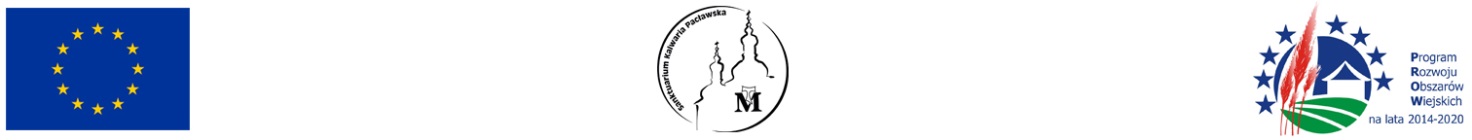                    „Europejski Fundusz Rolny na rzecz Rozwoju Obszarów Wiejskich: Europa inwestująca w obszary wiejskie”UMOWA NR 1/K/2018W dniu ………………….. 2018 r. pomiędzy:Klasztorem Znalezienia Krzyża Świętego Zakonu Braci Mniejszych Konwentualnych (Franciszkanów),  37 -743 Kalwaria Pacławska 40, NIP 795 18 03 096, Regon: 040013388 zwanym w dalszej w części „Zamawiającym” reprezentowanym  przez Gwardiana O. Krzysztofa Huręa: ……………………………… prowadzącym działalność gospodarczą pod firmą ……………………………………………………………………………………………………………………………………………………………. zwaną dalej „Wykonawcą” reprezentowaną przez:…………………………………………………………………………… została zawarta umowa o następującej treści:§ 1Przedmiot umowy1. Zamawiający powierza, a Wykonawca przyjmuje do wykonania zadanie p.n.:    „Remont - konserwacja i restauracja zabytkowego ogrodzenia kaplicy grobowej Tyszkowskich w  Kalwarii Pacławskiej”.zwane dalej „zadaniem”.2.  Szczegółowy zakres robót opisany został w dokumentacji technicznej w skład której wchodzą       w szczególności:  Projekt budowlano-wykonawczy, Specyfikacja Techniczna Wykonania       i Odbioru Robót (STWiOR) oraz Przedmiar robót stanowiący element pomocniczy. 3. Wykonawca zobowiązuje się do wykonania przedmiotu umowy zgodnie z dokumentacją techniczną, o której mowa w ust. 2, zasadami wiedzy technicznej i sztuki budowlanej, obowiązującymi przepisami i polskimi normami oraz oddania przedmiotu niniejszej umowy Zamawiającemu w terminie w niej uzgodnionym.4. Przedmiot umowy określony w ust. 1 będzie realizowany zgodnie z zatwierdzonym przez Zamawiającego szczegółowym harmonogramem rzeczowo – finansowym zawierający ceny jednostkowe, stanowiącym załącznik nr 2 do niniejszej umowy.Integralne części składowe niniejszej umowy stanowią:1) Oferta Wykonawcy  wraz z zestawieniem kosztów dokumentującym wysokość ceny ofertowej stanowiąca załącznik nr 1,      2) Szczegółowy harmonogram rzeczowo – finansowy stanowiący załącznik nr 2.                                                                            § 2Termin wykonania zamówienia1. Rozpoczęcie przez Wykonawcę robót będących przedmiotem umowy wraz z przekazaniem terenu budowy przez Zamawiającego nastąpi w dniu ……………...2018 r. W dniu przekazania terenu budowy Zamawiający przekaże Wykonawcy dziennik  budowy i dokumentację projektową. 2.  Przedmiot umowy należy zakończyć (wykonać) i zgłosić do odbioru końcowego nie później niż         w terminie do dnia  17.09. 2018 r.3. W przypadku wystąpienia okoliczności niezależnych od Wykonawcy skutkujących        niemożliwością dotrzymywania terminu określonego w ust. 2, termin ten może ulec        przedłużeniu nie więcej jednak niż o czas trwania tych okoliczności za pisemną zgodą Zamawiającego.§ 3Obowiązki Zamawiającego1. Do obowiązków Zamawiającego należy:wprowadzenie i protokolarne przekazanie Wykonawcy terenu budowy wraz z dziennikiem budowy, w terminie określonym w § 2 ust. 1,zapewnienie na swój koszt nadzoru inwestorskiego i nadzoru autorskiego,odebranie przedmiotu Umowy po sprawdzeniu jego należytego wykonania,terminowa zapłata wynagrodzenia za wykonane i odebrane prace.2.  Inspektor nadzoru będzie działać w granicach umocowania określonego w ustawie Prawo     budowlane.Zamawiający zastrzega sobie prawo zmiany osoby pełniącej funkcję Inspektora nadzoru. O dokonaniu zmiany Zamawiający powiadomi na piśmie Wykonawcę na  3 dni przed dokonaniem zmiany. Zmiana ta winna być dokonana wpisem do dziennika budowy i nie wymaga aneksu oraz nie stanowi zmiany niniejszej umowy.                                                                     § 4Obowiązki WykonawcyDo obowiązków Wykonawcy należy w szczególności:1) wyznaczenie kierownika budowy zgodnie z ust. 2, 3 i 4 oraz wykonywanie czynności wymienionych w art. 22 ustawy z dnia 7 lipca 1994. Prawo Budowlane  (Dz.U. z 2017 r. poz. 1332 z późn. zm.),zapewnienie dozoru mienia na terenie robót na własny koszt,wykonanie przedmiotu umowy z materiałów odpowiadających wymaganiom określonym                  w art. 10 ustawy z dnia 7 lipca 1994 r. Prawo budowlane (Dz.U. z 2017 r. poz. 1332 z późn. zm.) i okazania na każde żądanie Zamawiającego lub Inspektora nadzoru inwestorskiego, certyfikatów zgodności z polską normą lub aprobatą techniczną każdego używanego na budowie wyrobu,przedłożenie Zamawiającemu do zatwierdzenia szczegółowego harmonogramu rzeczowo – finansowego w terminie do 3 dni roboczych od daty zawarcia umowy; Zamawiający zgłosi   uwagi do harmonogramu w ciągu 3 dni od daty przedłożenia harmonogramu do zatwierdzenia lub zatwierdzi harmonogram w ciągu 7 dni od daty przedłożenia harmonogramu do zatwierdzenia,skompletowanie i przedstawienie Zamawiającemu i Inspektorowi nadzoru inwestorskiego dokumentów pozwalających na ocenę prawidłowego wykonania przedmiotu umowy do odbioru końcowego w tym m.in. wyników oraz protokołów badań, sprawozdań i prób realizowanego przedmiotu umowy, zapewnienie na własny koszt transportu odpadów do miejsc ich wykorzystania lub utylizacji, łącznie z kosztami utylizacji,jako wytwarzającego odpady – przestrzeganie przepisów prawnych wynikających między innymi z następujących ustaw:a. Ustawy z dnia 27 kwietnia 2001r. Prawo ochrony środowiska (Dz. U. z 2017 r.  poz. 519                  z późn. zm.),            b. Ustawy z dnia 14 grudnia 2012r. o odpadach (Dz. U. z 2018 r. poz. 21 z późn. zm.),- powołane przepisy prawne Wykonawca zobowiązuje się stosować  z uwzględnieniem                ewentualnych zmian stanu prawnego w tym zakresie,8)  ponoszenie pełnej odpowiedzialności za stan i przestrzeganie przepisów bhp, ochronę p.poż. i dozór mienia na terenie robót, jak i za wszelkie szkody powstałe w trakcie trwania robót na terenie przyjętym od Zamawiającego lub mających związek z prowadzonymi robotami,       9) terminowe wykonanie i przekazanie do eksploatacji przedmiotu umowy oraz oświadczenia, że roboty ukończone przez niego są całkowicie zgodne z umową
i  odpowiadają potrzebom, dla których są przewidziane według umowy,10) ponoszenie pełnej odpowiedzialności za stosowanie i bezpieczeństwo wszelkich działań prowadzonych na terenie robót i poza nim, a związanych z wykonaniem przedmiotu umowy,11) ponoszenie pełnej odpowiedzialności za szkody oraz następstwa nieszczęśliwych wypadków pracowników i osób trzecich, powstałe w związku z prowadzonymi robotami,  12) zabezpieczenie mienia Zamawiającego, instalacji, urządzeń i obiektów na terenie robót                           i w jego bezpośrednim otoczeniu, przed ich zniszczeniem lub uszkodzeniem w trakcie wykonywania robót,dbanie o porządek na terenie robót oraz utrzymywanie terenu robót w należytym stanie                            i porządku oraz w stanie wolnym od przeszkód komunikacyjnych,uporządkowanie terenu budowy po zakończeniu robót, zaplecza budowy, jak również terenów sąsiadujących zajętych lub użytkowanych przez Wykonawcę, w tym dokonanie na własny koszt renowacji zniszczonych lub uszkodzonych w wyniku prowadzonych prac mienia i instalacji, kompletowanie w trakcie realizacji robót wszelkiej dokumentacji zgodnie z przepisami Prawa budowlanego oraz przygotowanie do odbioru końcowego kompletu protokołów niezbędnych przy odbiorze,usunięcie wszelkich wad i usterek stwierdzonych przez nadzór inwestorski w trakcie trwania robót w terminie nie dłuższym niż termin technicznie uzasadniony i konieczny do ich usunięcia,ponoszenie wyłącznej odpowiedzialności za wszelkie szkody będące następstwem niewykonania lub nienależytego wykonania przedmiotu umowy, które to szkody Wykonawca zobowiązuje się pokryć w pełnej wysokości,niezwłoczne informowanie Zamawiającego oraz Inspektora nadzoru inwestorskiego                                o problemach technicznych lub okolicznościach, które mogą wpłynąć na jakość robót lub termin zakończenia robót,dokonywanie zgłoszeń Inspektorowi nadzoru inwestorskiego robót zanikających                                     i ulegających zakryciu,informowanie Zamawiającego i Inspektora nadzoru inwestorskiego o terminach zakrycia robót zanikających  i ulegających zakryciu, niezwłoczne informowanie Zamawiającego i Inspektora nadzoru inwestorskiego                                     o zaistniałych na budowie kontrolach i wypadkach,wydanie karty gwarancyjnej dla realizowanego zadania w dniu odbioru końcowego zgodnej ze wzorem dołączonym do wzoru umowy.Wykonawca zobowiązany jest zapewnić wykonanie i kierowanie robotami objętymi umową przez osobę posiadającą stosowne kwalifikacje zawodowe, uprawnienia budowlane oraz należącą do Izby Inżynierów Budownictwa. Osoba prowadząca roboty budowlane musi posiadać kwalifikacje zawodowe, o których mowa m.in. w ustawie z dnia 23 lipca 2003 r.                              o ochronie zabytków i opiece nad zabytkami (a uprzednio określone w § 22, § 23, § 24 i § 25 rozporządzenia Ministra Kultury i Dziedzictwa Narodowego z dnia 27 lipca 2011 r. w sprawie prowadzenia prac konserwatorskich, restauratorskich i robót budowlanych).3. Wykonawca zobowiązuje się wyznaczyć do kierowania robotami osobę wskazaną w ofercie Wykonawcy. Zmiana osoby,  o której mowa w zdaniu poprzednim  a wyszczególnionej  w ust. 4, w trakcie realizacji przedmiotu niniejszej umowy, musi być uzasadniona przez Wykonawcę na piśmie i wymaga pisemnego zaakceptowania przez Zamawiającego. Zamawiający zaakceptuje taką zmianę  w terminie do 3 dni roboczych od daty przedłożenia propozycji i wyłącznie wtedy, gdy kwalifikacje  wskazanych osób będą takie same lub wyższe od kwalifikacji i doświadczenia osób wymaganych postanowieniami „Zaproszenia do składania ofert”.4. Wykonawca ustanawia kierownika budowy w osobie  ………………….., posiadającego   uprawnienia  budowlane  nr …………..  do  kierowania  robotami budowlanymi bez ograniczeń         w specjalności architektonicznej i konstrukcyjno - budowlanej.5.  Osoba wskazana w ust. 4 będzie działać w granicach umocowania określonego w ustawie        Prawo Budowlane.6.  Wykonawca musi przedłożyć Zamawiającemu propozycję zmiany, o której mowa w ust. 3 nie później niż 3 dni przed planowanym skierowaniem do kierowania budową/robotami osoby. Jakakolwiek przerwa w realizacji przedmiotu umowy wynikająca z braku kierownika budowy/robót będzie traktowana jako przerwa wynikła z przyczyn zależnych od Wykonawcy                     i nie może stanowić podstawy do zmiany terminu zakończenia robót. 7.  Zaakceptowana przez Zamawiającego zmiana osoby, o której mowa w ust. 4, winna być dokonana wpisem do dziennika budowy i nie wymaga aneksu do niniejszej umowy.8.   Kierownik budowy zobowiązany jest do prowadzenia dziennika budowy. 9.  Z chwilą przekazania terenu budowy, Wykonawca jest odpowiedzialny i ponosi wszelkie  koszty                  z tytułu strat materialnych powstałych w związku z zaistnieniem zdarzeń losowych i z tytułu odpowiedzialności cywilnej za szkody oraz następstwa nieszczęśliwych wypadków dotyczących pracowników i osób trzecich  - powstałe w związku z prowadzonymi robotami w ramach prowadzonej działalności gospodarczej.10.  Wykonawca zobowiązany jest do posiadania umowy ubezpieczenia o wartości nie mniejszej niż  80 000,00 zł z tytułu szkód, które mogą zaistnieć w związku z określonymi zdarzeniami losowymi na czas realizacji robót objętych umową.11. Ubezpieczeniu podlegają w szczególności odpowiedzialność cywilna za wszelkie szkody (materialne i osobowe) oraz następstwa nieszczęśliwych wypadków dotyczące pracowników                      i osób trzecich a powstałe na terenie budowy między innymi w związku z prowadzonymi robotami.12. Wykonawca najpóźniej w dniu rozpoczęcia robót, przedłoży do wglądu Zamawiającemu oryginał umowy ubezpieczenia, o której mowa w ust. 10 i 11 i przekaże potwierdzoną za zgodność oryginałem kopię. 13. W przypadku trwania umowy a wygaśnięcia ubezpieczenia Wykonawca winien przedłożyć umowę ubezpieczenia na okres następny w terminie do 2 dni przed datą wygaśnięcia ubezpieczenia. § 5Wynagrodzenie i zapłata wynagrodzeniaZa prawidłowe wykonanie przedmiotu Umowy, określonego w §1, Zamawiający zapłaci Wykonawcy wynagrodzenie ryczałtowe w wysokości ………….złotych brutto (słownie: ………………………………. zł, podatek VAT 23% w kwocie ………………….. złotych.Wynagrodzenie ryczałtowe, o którym mowa w ust 1. obejmuje wszystkie koszty związane               z realizacją robót, o których mowa w §1, w tym ryzyko Wykonawcy z tytułu oszacowania wszelkich kosztów związanych z realizacją przedmiotu umowy, a także oddziaływania innych czynników mających lub mogących mieć wpływ na koszty.Niedoszacowanie, pominięcie oraz brak rozpoznania zakresu przedmiotu  umowy nie może być podstawą do żądania zmiany wynagrodzenia ryczałtowego  określonego w ust. 1 niniejszego paragrafu.Wykonawca oświadcza, że jest podatnikiem podatku VAT, uprawnionym do wystawienia faktury VAT. Numer NIP Wykonawcy ………………………………. .W sytuacji ustawowej zmiany stawki podatku VAT , podatek VAT wyszczególniony w ust. 1  zostanie  zmieniony na aktualnie obowiązujący, a wynagrodzenie ryczałtowe brutto odpowiednio dostosowane.6.  Zapłata wynagrodzenia za prawidłowo wykonane i potwierdzone przez Zamawiającego roboty nastąpi na podstawie faktury, sporządzonej na podstawie protokołu odbioru końcowego przedmiotu umowy.7.  Płatności będą dokonywane przelewem na rachunek bankowy wskazany przez Wykonawcę na       fakturze, w terminie do 30 dni od daty dostarczenia prawidłowo wystawionej przez Wykonawcę        faktury Zamawiającemu.Wykonawca zobowiązuje się do dostarczenia Zamawiającemu faktury w ciągu 7 dni od jej  wystawienia.    Za nieterminową płatność faktury Wykonawca ma prawo naliczyć odsetki zgodne z Ustawą                         z dnia 8.03.2013 r. o terminach zapłaty w transakcjach handlowych (Dz. U. 2016 poz. 684).Za termin zapłaty strony przyjmują dzień obciążenia rachunku bankowego Zamawiającego. Wynagrodzenie Wykonawcy nie podlega waloryzacji z żadnych powodów w okresie realizacji umowy.Płatnikiem jest Klasztor Znalezienia Krzyża Świętego Zakonu Braci Mniejszych Konwentualnych (Franciszkanów),  37 -743 Kalwaria Pacławska 40.Klasztor Znalezienia Krzyża Świętego Zakonu Braci Mniejszych Konwentualnych (Franciszkanów),  37 -743 Kalwaria Pacławska 40 jest płatnikiem podatku VAT i posługuje się nr NIP 795 18 03 096Strony ustalają że wierzytelności przysługujące Wykonawcy z tytułu uiszczenia należności za wykonane i odebrane prace nie mogą być przeniesione na osoby trzecie w formie przelewu wierzytelności lub jakiejkolwiek innej formie bez zgody Zamawiającego.§ 6Odbiór robótStrony zgodnie postanawiają, że będą stosowane następujące rodzaje odbiorów robót:odbiory robót zanikających i ulegających zakryciu,odbiór końcowy,odbiór pogwarancyjny.2.   Odbiory robót zanikających i ulegających zakryciu, dokonywane będą przez Inspektora nadzoru inwestorskiego. Wykonawca winien zgłaszać gotowość do odbiorów, o których mowa w ust. 1 pkt 1), wpisem do dziennika budowy. Wszelkie ustalenia dokonane w toku odbioru robót zanikających i ulegających zakryciu oraz terminy wyznaczone na usunięcie stwierdzonych                       w trakcie odbioru wad lub usterek należy wpisać w dzienniku budowy.3. Wykonawca zgłosi Zamawiającemu gotowość do odbiorów robót zanikających i ulegających zakryciu na 1 dzień przed zakończeniem robót, wpisem do dziennika budowy. 4. Wykonawca zgłosi Zamawiającemu gotowość do odbioru końcowego na 3 dni przed zakończeniem robót, podając datę wykonania-zakończenia zadania w formie pisemnej bezpośrednio w siedzibie Zamawiającego.5.  Podstawą zgłoszenia przez Wykonawcę gotowości do odbiorów  końcowego, będzie faktyczne wykonanie robót, potwierdzone w dzienniku budowy wpisem dokonanym przez Kierownika budowy potwierdzonym przez Inspektora nadzoru inwestorskiego6.  Wraz ze zgłoszeniem do odbioru końcowego Wykonawca przekaże Zamawiającemu następujące        dokumenty:dziennik budowy,dokumentację powykonawczą, opisaną i skompletowaną w dwóch egzemplarzach, wraz                    z wykonaniem mapy powykonawczej z inwentaryzacją wybudowanych obiektów i sieci uzbrojenia terenu,wymagane dokumenty, protokoły i zaświadczenia z przeprowadzonych prób i sprawdzeń, instrukcje użytkowania i inne dokumenty wymagane stosownymi przepisami,oświadczenie Kierownika budowy o zgodności wykonania robót z dokumentacją projektową, obowiązującymi przepisami i normami,dokumenty (atesty, certyfikaty) potwierdzające, że wbudowane wyroby budowlane są zgodne z art. 10 ustawy Prawo budowlane (opisane i ostemplowane przez Kierownika budowy),protokół spisany wspólnie z Inspektorem nadzoru inwestorskiego stwierdzający, że teren budowy został uporządkowany i nie zostały naruszone prawa osób trzecich. 7. Zamawiający wyznaczy i rozpocznie czynności odbioru końcowego w terminie do 7 dni        roboczych od daty zawiadomienia go o osiągnięciu gotowości do odbioru końcowego. 8. Zamawiający zobowiązany jest do dokonania lub odmowy dokonania odbioru końcowego,       w terminie 14 dni od dnia rozpoczęcia tego odbioru. 9.  W czynnościach odbioru udział biorą:  1) przedstawiciele Zamawiającego, 2) Inspektor nadzoru inwestorskiego, 3) przedstawiciel Wykonawcy, 4) Kierownik budowy.10. Za datę wykonania przez Wykonawcę zobowiązania wynikającego z niniejszej Umowy,         uznaje się datę wykonania - zakończenia zadania podaną zgłoszeniem gotowości do odbioru         końcowego, w formie pisemnej bezpośrednio w siedzibie Zamawiającego potwierdzoną           w protokole odbioru końcowego.11. W przypadku stwierdzenia w trakcie odbioru wad lub usterek, Zamawiający może odmówić        odbioru do czasu ich usunięcia, a Wykonawca usunie je na własny koszt w terminie        wyznaczonym przez Zamawiającego. 12. W razie nie usunięcia w ustalonym terminie przez Wykonawcę wad i usterek stwierdzonych         przy odbiorze końcowym i w okresie gwarancji, Zamawiający jest upoważniony do ich        usunięcia na koszt Wykonawcy.13.  Odbiór pogwarancyjny nastąpi przed upływem ostatniego dnia gwarancji.14.  Z czynności odbioru końcowego, przeglądu w okresie gwarancji i odbioru pogwarancyjnego         będą spisane protokoły zawierające wszelkie ustalenia dokonane  w toku odbioru i przeglądu         oraz terminy wyznaczone na usunięcie stwierdzonych wad.§ 7Kary umowneWykonawca zapłaci Zamawiającemu kary umowne:za przekroczenie terminu wykonania przedmiotu umowy, o którym mowa w § 2 ust. 2 umowy                   z przyczyn zależnych od Wykonawcy w wysokości 1 000,00 zł (słownie: jeden  tysiąc 00/100 zł), za każdy dzień opóźnienia,za opóźnienie w usunięciu wad stwierdzonych przy odbiorze końcowym lub w okresie  gwarancji i rękojmi z przyczyn zależnych od Wykonawcy – w wysokości 0,5 % wynagrodzenia brutto,  o którym mowa w § 5 ust. 1 umowy, za każdy dzień opóźnienia, liczony od upływu terminu wyznaczonego zgodnie z postanowieniami § 9 na usunięcie wad,za spowodowanie przerwy w realizacji robót z przyczyn zależnych od Wykonawcy, dłuższej niż 7 dni – w wysokości 0,5 % wynagrodzenia brutto, o którym mowa
 w § 5 ust. 1 umowy, za każdy dzień przerwy, począwszy od dnia pierwszego przerwy, z tytułu odstąpienia od umowy z przyczyn leżących po stronie Wykonawcy – w wysokości  15 % wynagrodzenia brutto,  o którym mowa w § 5 ust. 1 umowy,jeżeli roboty objęte przedmiotem niniejszej umowy będzie wykonywał podmiot inny niż Wykonawca karę umowną w wysokości 3 000,00 zł (słownie: trzy  tysiące 00/100 zł), za każdy stwierdzony przypadek wykonywania robot objętych przedmiotem umowy przez taki nieuprawniony podmiot,jeżeli czynności zastrzeżone dla kierownika budowy, będzie wykonywała inna osoba niż zaakceptowana przez Zamawiającego – w wysokości 3 000,00 zł (słownie: trzy tysiące 00/100 zł) za każdy stwierdzony przypadek wykonywania takiej czynności przez nieuprawnioną osobę,za nieposiadanie umowy ubezpieczenia, o której mowa w § 4 ust. 10 bądź nieprzedłożenie zawartej umowy ubezpieczenia zgodnie z § 4 ust. 12 i 13 – w wysokości 3 000,00 zł (słownie: trzy  tysiące 00/100 zł), za każdy stwierdzony przypadek nieposiadania umowy ubezpieczenia lub nieprzedłożenie umowy ubezpieczenia.Zamawiający zapłaci Wykonawcy kary umowne z tytułu:za zwłokę w przekazaniu dokumentu, o którym mowa w § 3 ust. 1 pkt 1), w wysokości 0,01 % wynagrodzenia brutto, o którym mowa w § 5 ust. 1 umowy, za każdy dzień zwłoki,z tytułu odstąpienia od umowy z przyczyn leżących po stronie Zamawiającego – w wysokości                   10 % wynagrodzenia brutto, o którym mowa w § 5 ust. 1 umowy, jednakże brak jest możliwości naliczenia kary umownej jeżeli odstąpienie od umowy nastąpi z przyczyn, o których mowa                       w § 8 ust. 1 pkt 4) niniejszej umowy.3.  Zamawiający zastrzega sobie prawo do dochodzenia odszkodowania od Wykonawcy na zasadach       ogólnych, o ile wartość faktycznie poniesionych szkód przekracza wysokość kar umownych.4.  Zamawiający zastrzega sobie możliwość realizacji prawa do kar umownych poprzez ich potrącenie       z faktury Wykonawcy za wykonany przedmiot umowy bez odrębnych wezwań i powiadomień       i na tę czynność Wykonawca wyraża zgodę.§ 8Umowne prawo odstąpienia od umowyZamawiającemu przysługuje prawo odstąpienia od umowy, gdy:Wykonawca nie rozpoczął robót lub nie przystąpił do odbioru terenu budowy w terminie wskazanym w § 2 ust. 1, Wykonawca przerwał z przyczyn leżących po stronie Wykonawcy realizację przedmiotu umowy i przerwa ta trwa dłużej niż 7 dni,Wykonawca skierował bez akceptacji Zamawiającego do kierowania robotami inne osoby niż wskazane w ofercie Wykonawcy,wystąpi istotna zmiana okoliczności powodująca, że wykonanie umowy nie leży w interesie publicznym, czego nie można było przewidzieć w chwili zawarcia umowy lub dalsze wykonywanie umowy może zagrozić istotnemu interesowi bezpieczeństwa państwa lub bezpieczeństwu publicznemu – odstąpienie od umowy w tym przypadku może nastąpić                          w terminie 30 dni od powzięcia wiadomości o powyższych okolicznościach. W takim wypadku Wykonawca może żądać jedynie wynagrodzenia należnego mu z tytułu wykonania części umowy,Wykonawca realizuje roboty przewidziane niniejszą umową w sposób niezgodny z niniejszą umową, dokumentacją techniczną, specyfikacjami technicznymi lub wskazaniami Zamawiającego,w wyniku wszczętego postępowania egzekucyjnego nastąpi zajęcie majątku Wykonawcy lub takiej jego części, która uniemożliwi Wykonawcy realizację robót oraz pozostałych zobowiązań umownych. Wykonawcy przysługuje prawo odstąpienia od umowy, jeżeli Zamawiający:       1)  dopuszcza się zwłoki w przekazaniu dokumentacji projektowej i/lub terenu budowy              przekraczającej 14 dni,   2)  odmawia bez wskazania uzasadnionej przyczyny odbioru robót lub podpisania protokołu          odbioru.3.   Prawo odstąpienia, o którym mowa w ust. 1 i 2, każda ze Stron może wykonać w terminie        30 dni od powzięcia wiadomości o okolicznościach, o których mowa w ust. 1 przez         Zamawiającego lub w ust. 2 przez Wykonawcę. Odstąpienie od umowy, o którym mowa         w ust. 1 i 2, powinno nastąpić w formie pisemnej pod rygorem nieważności takiego oświadczenia          i powinno zawierać uzasadnienie.4.  W wypadku odstąpienia od umowy Wykonawcę oraz Zamawiającego obciążają następujące       obowiązki szczegółowe:	1)  Wykonawca zabezpieczy przerwane roboty w zakresie obustronnie uzgodnionym na koszt tej strony, z której to winy nastąpiło odstąpienie od umowy,2)  Wykonawca zgłosi do dokonania przez Zamawiającego odbioru robót przerwanych oraz robót zabezpieczających stosując procedurę jak przy odbiorze końcowym robót.                             W przypadku odstąpienia od umowy z przyczyn, za które odpowiada Wykonawca odpowiedzialny za dozór będzie Wykonawca – do czasu przejęcia terenu robót pod swój dozór przez Zamawiającego. 3)   w terminie do 14 dni od daty zgłoszenia, o którym mowa w pkt 2, Wykonawca przy udziale Zamawiającego i Inspektora nadzoru inwestorskiego sporządzi szczegółowy protokół inwentaryzacji robót w toku wraz z zestawieniem wartości wykonanych robót według stanu na dzień odstąpienia wg rozdziału na: roboty należycie wykonane, za które należy się wynagrodzenie,roboty wykonane wadliwie, za które nie należy się wynagrodzenie wraz  z określeniem wartości robót naprawczych obciążających Wykonawcę;Protokół inwentaryzacji robót w toku stanowić będzie podstawę do wystawienia faktury VAT przez Wykonawcę.4)     Wykonawca sporządzi wykaz tych materiałów, konstrukcji lub urządzeń, które nie mogą być wykorzystane przez Wykonawcę do realizacji innych robót nie objętych niniejszą umową, jeżeli odstąpienie od umowy nastąpiło z przyczyn niezależnych od Wykonawcy,5)   Zamawiający w razie odstąpienia od umowy z przyczyn, za które Wykonawca nie odpowiada, obowiązany jest do dokonania odbioru robót przerwanych wykonanych należycie i robót zabezpieczających, w terminie do 7 dni od daty sporządzenia szczegółowego protokołu inwentaryzacji robót w toku, o którym mowa w pkt 3, przejęcia od Wykonawcy terenu robót w terminie 14 dni od daty odstąpienia oraz do zapłaty        wynagrodzenia za roboty, które zostały wykonane należycie do dnia odstąpienia i za roboty zabezpieczające po potrąceniu kwot wartości robót naprawczych obciążających Wykonawcę w terminie do 30 dni od daty spisania protokołu odbioru,6)       Zamawiający w razie odstąpienia od umowy z przyczyn, za które Wykonawca odpowiada w przypadku gdy Wykonawca nie wykona robót naprawczych i/lub robót zabezpieczających, w terminie 7 dni roboczych od daty odstąpienia ma prawo zlecić osobie trzeciej na koszt Wykonawcy wykonanie w/w robót, na co Wykonawca wyraża nieodwołalną zgodę. Wartość robót naprawczych i/lub zabezpieczających bez odrębnego wezwania zostanie potrącona z wynagrodzenia Wykonawcy.7)  Wykonawca niezwłocznie, nie później jednak niż w terminie 14 dni od daty zgłoszenia,                    o którym mowa w pkt 2 usunie z terenu budowy urządzenia zaplecza przez niego dostarczone,         8)   Wykonawca na wezwanie przez Zamawiającego dokona cesji uprawnień wynikających                   z gwarancji jakości jakie uzyskał od osób trzecich uczestniczących w realizacji niniejszej                  umowy.Jeżeli Wykonawca będzie wykonywał przedmiot umowy wadliwie, albo sprzecznie z umową Zamawiający może wezwać go do zmiany sposobu wykonywania umowy  i wyznaczyć mu                       w tym celu odpowiedni termin; po bezskutecznym upływie wyznaczonego terminu Zamawiający może od umowy odstąpić w terminie 30 dni albo powierzyć poprawienie lub dalsze wykonanie przedmiotu umowy innemu podmiotowi na koszt Wykonawcy.§ 9Gwarancja wykonawcy i uprawnienia z tytułu rękojmiWykonawca udziela Zamawiającemu rękojmi i gwarancji jakości wykonania przedmiotu umowy na okres ….. lat od dnia odbioru końcowego stwierdzonego w protokole. Okres gwarancji zostanie przedłużony o czas naprawy, o której mowa w ust. 3Wykonawca odpowiada za wady w wykonaniu przedmiotu umowy również po okresie rękojmi   i gwarancji, jeżeli Zamawiający zawiadomi Wykonawcę o wadzie przed upływem okresu rękojmi lub gwarancji.W okresie rękojmi i gwarancji Wykonawca zobowiązuje się do bezpłatnego usunięcia wad                         w terminie:Niezwłocznie, nie później niż w terminie 7 dni po spisaniu protokołu z przeglądu gwarancyjnego, w trakcie którego stwierdzono wady – jeżeli wada uniemożliwia użytkowanie przedmiotu gwarancji zgodnie      z obowiązującymi przepisami,14 dni licząc od daty spisania protokołu z przeglądu gwarancyjnego, w trakcie którego stwierdzono wady – w pozostałych przypadkach. 4. Zamawiający ma prawo dochodzić uprawnień z tytułu rękojmi za wady, niezależnie od uprawnień wynikających z gwarancji. 5. W razie nie usunięcia przez Wykonawcę w ustalonym terminie wad Zamawiający może zlecić usuniecie wad osobie trzeciej na koszt Wykonawcy, na co Wykonawca wyraża nieodwołalną zgodę. § 10Zmiana umowyWszelkie zmiany i uzupełnienia treści niniejszej umowy, wymagają aneksu sporządzonego                        z zachowaniem formy pisemnej pod rygorem nieważności.2.	Zmiana umowy może być dokonana w przypadku okoliczności, których nie można było   przewidzieć w chwili zawarcia umowy, a w szczególności:1) zmianie uległy przepisy prawne istotne dla realizacji przedmiotu umowy,2) wystąpienia okoliczności niezależnych od Wykonawcy skutkujących  niemożliwością dotrzymywania terminu, w szczególności wystąpiły zamówienia dodatkowe lub roboty zamienne niezbędne do prawidłowego wykonania zamówienia podstawowego, których wykonanie stało się konieczne na skutek sytuacji niemożliwej wcześniej do przewidzenia                         i które mają wpływ na termin realizacji zamówienia,z powodu działań osób trzecich uniemożliwiających wykonanie prac, które to działania nie są konsekwencją winy którejkolwiek ze stron.§ 111. Ewentualne spory wynikłe przy wykonywaniu umowy będą rozstrzygane przez Sąd właściwy miejscowo dla  siedziby Zamawiającego.2. W sprawach nieuregulowanych niniejszą umową stosuje się przepisy powszechnie obowiązującego prawa, w szczególności ustawy Prawo budowlane oraz Kodeksu cywilnego.3. W przypadku gdyby którekolwiek z postanowień niniejszej umowy zostały uznane za nieważne, umowa w pozostałej części pozostanie ważna. W przypadku wskazanym w zdaniu poprzednim Strony zobowiązują się do zastąpienia nieważnych postanowień umowy nowymi postanowieniami zbliżonymi celem do postanowień uznanych za nieważne.§ 12Umowę sporządzono w trzech jednobrzmiących egzemplarzach, w tym dwa egzemplarze  dla Zamawiającego i jeden egzemplarz dla Wykonawcy.Załączniki:Załącznik nr 1 - Oferta WykonawcyZałącznik nr 2 – Szczegółowy harmonogram rzeczowo – finansowyZałącznik nr 3 – PełnomocnictwoZAMAWIAJĄCY:								WYKONAWCA:KARTA GWARANCYJNASporządzona w dniu: ………………………. r.Zamawiający: Klasztor Znalezienia Krzyża Świętego Zakonu Braci Mniejszych Konwentualnych (Franciszkanów),  37 -743 Kalwaria Pacławska 40Wykonawca: ………………………………………….. Umowa : 	………………………..Przedmiot umowy:„…………………………………………..”Data odbioru końcowego: ……………………..r.Gwarancja obejmuje łącznie wszystkie roboty budowlane wykonane i materiały użyte w ramach umów, o których mowa w pkt 3.Warunki gwarancjiWykonawca oświadcza, że objęty niniejszą kartą gwarancyjną przedmiot gwarancji został wykonany zgodnie z umową, specyfikacją techniczną wykonania i odbioru robót, zasadami wiedzy technicznej i przepisami techniczno-budowlanymi.Wykonawca ponosi odpowiedzialność z tytułu gwarancji za wady zmniejszające wartość użytkową, techniczną i estetyczną przedmiotu gwarancji.Okres gwarancji na wykonane prace wynosi …. lat, od dnia następnego po dniu spisania protokołu odbioru końcowego w zakresie wolnym od wad, a w przypadku stwierdzenia wad istotnych przy odbiorze końcowym od dnia następnego po protokolarnym potwierdzeniu ich usunięcia.W okresie gwarancji Wykonawca obowiązany jest do nieodpłatnego usuwania wad ujawnionych po odbiorze końcowym.W przypadku ujawnienia wady Zamawiający zgłosi ten fakt Wykonawcy na piśmie.Ustala się poniższe terminy usunięcia wad:a) jeśli wada uniemożliwia użytkowanie przedmiotu gwarancji zgodnie      z obowiązującymi przepisami – niezwłocznie, nie później niż w terminie 7 dni,            b)w pozostałych przypadkach w ciągu 14 dni od daty otrzymania zgłoszenia.W przypadku zwłoki Wykonawcy w usunięciu wad zgłoszonych przez Zamawiającego, stwierdzonych w okresie gwarancji, Wykonawca upoważnia Zamawiającego do zlecenia ich usunięcia innemu podmiotowi według wyboru Zamawiającego, na koszt Wykonawcy.Usunięcie wady zostanie stwierdzone protokołem podpisanym przez Zamawiającego.W przypadku, o którym mowa w pkt. 7. Zamawiający nie traci gwarancji udzielonej przez Wykonawcę.Dokumentację powykonawczą i protokół przekazania przedmiotu gwarancji do użytkowania przechowuje Zamawiający.Wykonawca jest odpowiedzialny za wszelkie szkody i straty, które spowodował w czasie prac nad usuwaniem wad.Wykonawca, niezależnie od udzielonej gwarancji, ponosi odpowiedzialność z tytułu rękojmi za wady przedmiotu gwarancji.                                                                                                Upełnomocniony przedstawiciel                                                                                                                Gwaranta                                                                                             .....................................................                                                                                                           ( podpis, pieczęć )                                                                                                                             